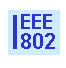 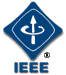 IEEE P802.21 Media Independent Handover ServicesTentative Minutes of the IEEE P802.21 Working Group Session #48 Meeting, Jacksonville, Florida, USAChair: Subir DasVice Chair: Juan Carlos ZunigaSecretary: H Anthony ChanEditor: David Cypher(These are partial minutes of the meeting recorded up to the time of uploading this file)First Day PM1 (1:30PM-3:30PM): Boardroom 2; Monday, January 16, 2012802.21 WG Opening Plenary: Meeting is called to order by Subir Das, Chair of IEEE 802.21WG at 1:32PM with opening notes (21-12-0002-00).Chair has noted the name of his affiliation as a result of acquisition has changed to ASC Approval of the January 2012 Meeting Agenda (21-11-0199-00)Agenda is amended to the following as in 21-11-0199-01 and is approved with unanimous consent.IEEE 802.21 Session #47 Opening Notes WG OfficersChair:	Subir DasVice Chair:	Juan Carlos ZunigaSecretary:	Anthony ChanEditor: David Cypher802.11 Liaison: Clint Chaplin802.16 Liaison:	Peretz FederIETF Liaison:	Yoshihiro OhbaThe WG has 27 voting members as of this meeting. Network information for the documentsDocument server: https://mentor.ieee.org/802.21/documents. Attendance and voting membership are presented.Attendance is taken electronically ONLY at https://murphy.events.ieee.org/imat . There are links at: http://newton.events.ieee.org/Enter your personal information and profileMark attendance during every sessionTotal number of 802.21 WG sessions: 12 9 sessions for 75% attendance to be counted towards WG voting membership. All attendance records on the 802.21 website. Please check the attendance records for any errorsVoting membership802.21 Voting membership is described in DCN 21-06-075-02-0000Maintenance of Voting MembershipTwo plenary sessions out of four consecutive plenary sessions on a moving window basisOne out of the two plenary session requirement could be substituted by an Interim sessionWG Letter Ballots: Members are expected to vote on WG LBs. Failure to vote on 2 out of last 3 WG LBs could result in loss of voting rightsMiscellaneous Meeting Logistics are presented.Network Information: http://802world.org/wirelessBreaks: 802.21 WG would break as follows:AM Coffee break: 10:00-10:30 amPM Coffee break: 3:30 - 4:00 pmDefault Location: Boardroom 2 Wednesday Night Social: River City Brewing Company , 835 Museum Circle Jacksonville, FL 32207 6:30 pm – 9:30 pm Complementary Beverages : 6:30 pm – 8:30 pmRules on registration and media recording policy are presented.Rules on Membership & Anti-Trust are presentedRules to inform about patents are presented as follows:Chair asked whether there are any potential essential patent claims by any 802.21 WG participants.  None. Other guidelines for IEEE WG meetings, including discussions that are inappropriate are presented. LMSC Chair’s guidelines on commercialism at meeting are presented. Rules on copyright are presented. Note that the copyright procedures are being updated. Chair: How many people are attending the IEEE 802.21 WG meetings for the first time? Floor: counted 1 Work statusIEEE 802.21a SB Re-circulation ResultSB-recirc started on November 28th,  2011 and ended on December 8th,  2011Result announced on December 9th, 2011Summary Approve : 63Disapprove : 01Abstain:  04Return ratio : 85%Approval ratio : 98% Conditional approval to RevCom has been met: Received no disapprove vote and no new comments IEEE 802.21b SB Re-circulation ResultSB-recirc started on November 28th,  2011 and ended on December 8th,  2011Result announced on December 9th, 2011Summary Approve : 60Disapprove : 02Abstain:  03Return ratio: 86%Approval ratio: 96% Conditional approval to RevCom has been met: Received no disapprove vote and no new comments Working GroupCompleted  IEEE 802.21a  and IEEE 802.21b ballotsConditional approval to RevCom was granted during November 2011 Plenary meetingConditional approval has been met in December 2011Currently it is on RevCom’s March Agenda Task Group Status802.21c Single Radio Handovers: Proposals updated; Draft specification is underwayObjectives for the January MeetingNext session: Plenary: 11-16 March 2012,  Big Island, Hawaii, USA  Co-located with all 802 groups November Plenary Meeting Minutes (21-11-0180-04).Meeting minutes is approved with unanimous consent.802 architecture updateThe architecture document version 3 had completed sponsor ballot. Please let Chair and Juan Carlos Zuniga know about your comments.    802.21c Single radio handover task group agenda for this January Interim (21-12-0003-00) is presented by TG Chair, Junghoon JeeProgress up to November 2011: Consensus on the proposal, 21-11-0188-00-srhoIEEE 802.21c TG Draft Spec: 21-11-0188-00-srhoItems to be covered Merging Plan for Pull Key Distribution: 21-11-0198-00-srho, Yoshihiro Ohba (Toshiba)Access Information Database Design for 4G: 21-11-0187-00-0000, Charles E. Perkins (tellabs)Proposal Discussion: 21-12-?, Hyunho Park (ETRI)Sessions: Tuesday AM2, PM1Wednesday PM2Thursday AM2Future project planning: Multicast group proposal is presented by Yoshihero Ohba It enables a group of nodes, say utility meters in a neighborhood area network (NAN) to perform handover. Another use case is the traffic offload.Group identifier to form a specific group of nodes is needed at the MIHF level. Meeting recess at 3:30PM First Day PM2 (4:00PM-6:00PM): Boardroom 2; Monday, January 16, 2012Meeting is called to order by Subir Das, Chair of IEEE 802.21WG at 4:10PM.Future projects and PAR discussion: A presentation is scheduled on Tuesday at 8AM to present how 802.21 can complement 802.11u. The meeting discuss and prepare the presentation slides. Subir Das will complete the slides. Subir will present because Peretz is not available tomorrow.  Meeting recess at 6:50PM IEEE P802.21 Media Independent Handover ServicesTentative Meeting Minutes of the IEEE P802.21c Single Radio Handover Task Group in November 2011 InterimChair: Junghoon JeeVice Chair: Anthony ChanSecretary: Hyunho ParkEditor: Dapeng LiuSecond Day AM2 (10:30AM-12:30PM): Boardroom 2; Tuesday, January 17, 2012Meeting is called to order by Junghoon Jee, chair of 802.21c TG, with agenda 21-11-0167-00802.21c proposal (21-11-0188-00) is presented by Anthony Chan.It is suggested to amend the session on target radio operation between MN and target network for link configuration during handover to reduce handover latency. For link configuration, the previous target link was virtual link, but the new proposal clarified that the target radio can transmit and receive with a lower priority than the source link. The meeting discussed conditions of target radio operation for link configuration. To determine the conditions for the target radio operation, interference between source and target radios was considered. Proposal (21-11-0187-00) by Charles Perkins is presented by Subir Das.The proposal suggested a local caching mechanism. The local caching provides access information on behalf of the access information database (AIDB). Local caching needs incorporation between databases and can reduce latency and overhead of handover. For local caching, policy for the different information repositories between different networks such as 3GPP and IEEE networks was discussed.Proposal on Proactive Pull Key Distribution for IEEE 802.21c (21-11-0186-00) is presented by Antonio de la OlivaThis proposal suggests a push mechanism of the key from the serving PoS to the target PoS. The mechanism expects reducing the handover delay. Related with this mechanism, it extends the existing MIH_LL_Auth primitive and suggested the new MIH_N2N_LL_Auth primitive. The chair of IEEE 802.21c recommended this work would cooperate with SFF scheme of Dr. Perkins. Third Day PM2 (4-6PM): Techwood; Wednesday, November 9, 2011  Meeting is called to order by Junghoon Jee, chair of 802.21c TG, with agenda 21-11-0167-00802.21c protocol design considerations (21-11-0179-02) is presented by Hyunho ParkMr. Park explained the protocol stacks of IEEE 802.21c and reviewed the primitives and protocol of IEEE 802.21-2008 and R9 protocol of WiMAX forum, and dealt with consideration for IEEE 802.21c protocol design. There was a question about difference between service access points (SAPs) between IEEE 802.21 and IEEE 802.21c. Mr. Park answered SAPs for IEEE 802.21c requires encapsulation of target protocol, but IEEE 802.21 does not require the encapsulation.Update to draft 802.21c proposal (21-11-0188-00) is presented by Anthony ChanMotion: To accept to incorporate the texts in the proposal, “21-11-0188-00-srho, 802.21c Proposal” into the TGc framework document “21-10-0025-02, 802.21c draft template”. Moved by: H Anthony ChanSecond: Antonio de la OlivaMotion passes with unanimous consentConference call schedule: December 13 22:00 ET,Jan 11, 2011 10:00 ET. Monday(Jan 16)Tuesday(Jan 17)Wednesday(Jan 18)Thursday(Jan 19)AM-18:00-10:00aNA802.11 WNGNASRHO TGAM-210:30-12:30NASRHO TG802.15 WNG SRHO TG PM-11:30 – 3:30p802.21 WG Opening PlenarySRHO TG Future Project Planning and PAR discussion  802.21 WG Closing PlenaryPM-24:00 – 6:00p802.21 WG Plenary Contd..Future Project Planning and PAR discussionSRHO TG NA Eve 28:00 – 10:00pSocial 